Мастерская по окраске автомобиля 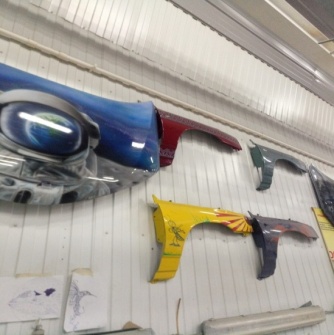 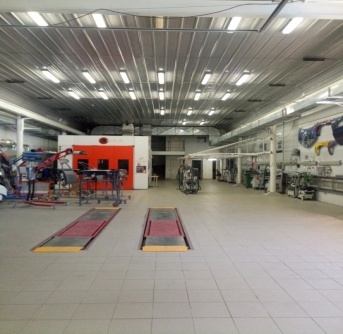 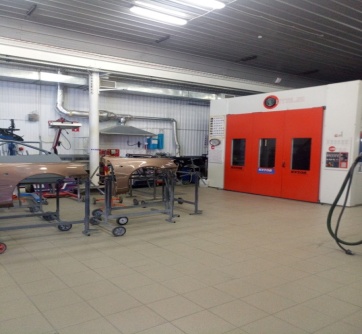 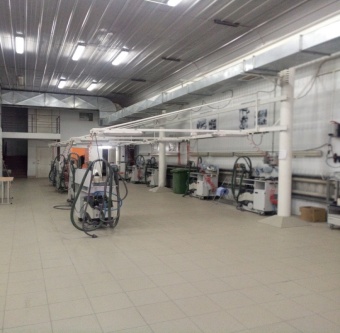 1.Техническая характеристика:Полезная площадь, кв.м. 412Количество рабочих (посадочных) мест -15Освещенность, соответствует нормам Сан ПиН 2. Перечень основного оборудования и электрифицированного инструмента:3. Переченьручного инструмента и приспособлений:Валик малярный меховой-15Ящик для инструментов-3Удлинитель-34. Перечень контрольно-измерительного инструмента:Линейка металлическая 500мм - 7Линейка металлическая 1000мм - 7Рулетка 3м - 55. Перечень технических средств, мебель и другого имущества (инвентаря)Компьютер-2МФУ-2Стеллажи для хранения материалов-5Передвижной контейнер для мусора-26. Средства индивидуальной защиты и пожаротушения:Специальная одеждаМаска противопыльнаяПолумаска Перчатки нитриловыеОчки Специальная обувь Огнетушитель ОУ-2ОСК (сушильная камера) USI ITALIA - 1Зона для смешивания ЛКМ SikkensВесы для смешивания PMA - 1Устройство для очистки краскопультов drestrp 3600 - 1Лайт-бокс-шкаф для цветоподбора - 1ИК-Сушка IRT - 1Диспенсер для маск.бумаги COLAD - 2Пневмоподготовка рабочих зон Винтовой компрессор Solo 18 - 1Вентиляция рабочих зон и помещения - 1Рабочие столы стойкие крастворителям FestoolTC3000/2 - 8Поворотный стол-подставка для окраски деталей Верталет - 1Точка подачи сжатого воздуха в ОСК SATA - 1Шланг с быстросъемом в ОСК SATA - 1Воздушный шланг в зоне подготовки SATA - 1Контейнер с крышкой для отработаных салфеток Sanova - 1Пылесос промышленый CTL 33 E SG - 1Шлифок ручной 80х398мм Festool - 8Шлифок ручной 80х130мм Festool - 8Шлифок ручной 80х198мм Festool - 8Шлифовальная машинка LEX 3 150/5 Festool - 1Шлифовальная машинка LEX 3 150/3Festool - 1Полировальная машинка RAP 150-14 FE SHINEX - 1Краскопульт для нанесения базы Satajet 3000 B HVLP - 1Краскопульт для нанесения лака Satajet 1000 B RP - 1Краскопульт для нанесения наполнителя Satajet 100 B F HVLP - 1Краскопульт мини Sataminijet 4400 B RP - 1Помпа без силикона WURTH - 1Набор шпателей WURTH - 1Держатель для напыления тестов Sikkens - 1Мерные линейки Sikkens - 1Перчатки для мойки краскопультов КШС-1 - 1Обдувочный пистолет BPK - 1Веер с образцами пигментов Sikkens - 1Постер по колеровке Sikkens - 1Контейнеры Sanova - 1Диспенсер для маскирующей пленки Simple - 1